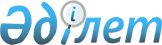 О проведении призыва на срочную воинскую службу граждан Республики Казахстан мужского пола на территории района в апреле-июне и октябре-декабре 2011 года
					
			Утративший силу
			
			
		
					Постановление акимата района имени Габита Мусрепова Северо-Казахстанской области от 18 марта 2011 года N 58. Зарегистрировано Департаментом юстиции Северо-Казахстанской области 7 апреля 2011 года N 13-5-124. Утратило силу (письмо аппарата акима района имени Габита Мусрепова Северо-Казахстанской области от 8 апреля 2013 года N 02.09.01-05/374)      Сноска. Утратило силу (письмо аппарата акима района имени Габита Мусрепова Северо-Казахстанской области от 8.04.2013 N 02.09.01-05/374)

      В соответствии со статьями 19, 20 Закона Республики Казахстан от 8 июля 2005 года № 74 «О воинской обязанности и воинской службе», Указом Президента Республики Казахстан от 3 марта 2011 года № 1163 «Об увольнении в запас военнослужащих срочной воинской службы, выслуживших установленный срок воинской службы, и очередном призыве граждан Республики Казахстан на срочную воинскую службу в апреле-июне и октябре-декабре 2011 года», постановлением Правительства Республики Казахстан от 11 марта 2011 года № 250 «О реализации Указа Президента Республики Казахстан от 3 марта 2011 года № 1163 «Об увольнении в запас военнослужащих срочной воинской службы, выслуживших установленный срок воинской службы, и очередном призыве граждан Республики Казахстан на срочную воинскую службу в апреле-июне и октябре-декабре 2011 года», постановлением Правительства Республики Казахстан от 30 июня 2006 года № 623 «Об утверждении Правил организации и проведения призыва граждан на воинскую службу», акимат района ПОСТАНОВЛЯЕТ:



      1. Организовать призыв на срочную воинскую службу в Вооруженные Силы Республики Казахстан, Внутренние войска Министерства внутренних дел Республики Казахстан, Комитет национальной безопасности Республики Казахстан, Республиканскую гвардию Республики Казахстан, Министерство по чрезвычайным ситуациям Республики Казахстан в апреле–июне и октябре–декабре 2011 года граждан Республики Казахстан мужского пола в возрасте от восемнадцати до двадцати семи лет, не имеющих права на отсрочку или освобождение от призыва, а также граждан, отчисленных из учебных заведений, не достигших двадцати семи лет и не выслуживших установленные сроки воинской службы по призыву.



      2. Для проведения призыва граждан на срочную воинскую службу образовать состав призывной комиссии согласно приложению.



      3. Рекомендовать Бижанову Канышу Болатовичу (по согласованию), главному врачу коммунального государственного предприятия на праве хозяйственного ведения «Центральная районная больница района имени Габита Мусрепова» акимата Северо-Казахстанской области Министерства здравоохранения Республики Казахстан:

      для проведения медицинского освидетельствования призывников и граждан, поступающих в военные учебные заведения, выделить необходимое количество опытных врачей-специалистов и среднего медицинского персонала;

      предусмотреть выделение мест в районной больнице для стационарного обследования призывников;

      обеспечить призывной участок необходимым инструментарием, медикаментами, медицинским и хозяйственным имуществом.



      4. Начальнику государственного учреждения «Отдел финансов района имени Габита Мусрепова» Дышкант Наталье Геннадьевне обеспечить своевременное выделение средств отделу по делам обороны района имени Габита Мусрепова на проведение призыва, согласно расчетов предусмотренных бюджетом.



      5. Акимам аульных и сельских округов обеспечить явку призывников на призывные комиссии и отправку на областной сборный пункт в сроки, указанные в персональных повестках.



      6. Начальнику отдела внутренних дел района имени Габита Мусрепова Таеву Думану Ашкеновичу (по согласованию) обеспечить порядок и дисциплину на призывном участке, осуществлять контроль за явкой граждан на призывной участок, пресекать попытку уклонения от призыва на срочную воинскую службу.



      7. Начальнику государственного учреждения «Отдел по делам обороны района имени Габита Мусрепова» Бидайбекову Тимуру Кайнарбековичу (по согласованию):

      об итогах призыва представить информацию акиму района по окончании призыва.



      8. За членами призывной комиссии, медицинскими, техническими работниками, а также за лицами обслуживающего персонала на время исполнения обязанностей сохраняется место работы, занимаемая должность и заработная плата.



      9. Контроль за исполнением настоящего постановления возложить на заместителя акима района Тайшабаеву Алтыншаш Жулдузбековну.



      10. Настоящее постановление вводится в действие со дня его первого официального опубликования.      Аким района                                М. Тасмаганбетов      СОГЛАСОВАНО:      Начальник государственного

      учреждения «Отдел по делам обороны

      района имени Габита Мусрепова»             Бидайбеков Т.К.      Начальник государственного

      учреждения «Отдел внутренних дел

      района имени Габита Мусрепова

      Департамента внутренних дел

      Северо-Казахстанской области               Таев Д.А.      Главный врач коммунального

      государственного предприятия

      на правехозяйственного ведения

      «Центральная районная больница

      района имени Габита Мусрепова»

      акимата Северо-Казахстанской

      области Министерства здравоохранения

      Республики Казахстан                       Бижанов К.Б.

Приложение

к постановлению акимата района

от 18 марта 2011 года № 58 Состав комиссии по призыву граждан Республики Казахстан мужского пола отдела по делам обороны района имени Габита Мусрепова
					© 2012. РГП на ПХВ «Институт законодательства и правовой информации Республики Казахстан» Министерства юстиции Республики Казахстан
				Бидайбеков Тимур Кайнарбековичначальник государственного учреждения «Отдел по делам обороны района имени Габита Мусрепова», председатель комиссии (по согласованию)Симиков Василий Ивановичглавный специалист по гражданской обороне и чрезвычайным ситуациям - помощник заместителя акима района по строительству и оперативным вопросам, заместитель председателя комиссиичлены комиссии:члены комиссии:Журавлев Юрий Григорьевичзаместитель начальника по воспитательной и кадровой работе государственного учреждения «Отдел внутренних дел района имени Габита Мусрепова» (по согласованию)Селезень Алексей Николаевичзаведующий организационно-методическим отделом коммунального государственного предприятия на праве хозяйственного ведения «Центральная районная больница района имени Габита Мусрепова» акимата Северо-Казахстанской области Министерства здравоохранения Республики Казахстан, председатель медицинской комиссии (по согласованию)Бейкель Светлана Николаевнамедицинская сестра кабинета дерматовенерологического отделения поликлиники коммунального государственного предприятия на праве хозяйственного ведения «Центральная районная больница района имени Габита Мусрепова» акимата Северо-Казахстанской области Министерства здравоохранения Республики Казахстан, секретарь комиссии (по согласованию)2. В случае болезни или других уважительных причин отсутствия членов приписной комиссии утвердить дублерами:2. В случае болезни или других уважительных причин отсутствия членов приписной комиссии утвердить дублерами:Рожнов Константин Геннадьевичзаместитель начальника государственного учреждения «Отдел по делам обороны района имени Габита Мусрепова», председатель комиссии (по согласованию)Тайшабаева Алтыншаш Жулдузбековназаместитель акима района имени Габита Мусрепова по социальным вопросам, заместитель председателя комиссиичлены комиссии:члены комиссии:Батаканов Марат Балташевичзаместитель начальника по общественной безопасности государственного учреждения «Отдел внутренних дел района имени Габита Мусрепова» (по согласованию)Бижанов Каныш Болатовичглавный врач коммунального государственного на праве хозяйственного ведения «Центральная районная больница района имени Габита Мусрепова» акимата Северо-Казахстанской области Министерства здравоохранения Республики Казахстан, председатель медицинской комиссии (по согласованию)Сергеева Любовь Андреевнамедицинская сестра коммунального государственного предприятия на праве хозяйственного ведения «Центральная районная больница района имени Габита Мусрепова» акимата Северо-Казахстанской области Министерства здравоохранения Республики Казахстан, секретарь комиссии (по согласованию)